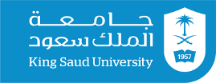 وكالة الجامعة للشؤون التعليمية والأكاديميةنموذج  تعديل على برنامج دراسيتمت التعديلات وفقاً لكتاب إدارة الخطط رقم                      وتاريخ                          تمت التعديلات وفقاً لتوصية  لجنة الخطط والنظام الدراسي بجلستها رقم                                    وتاريخ                                                            اسم البرنامج قبل التعديل:                                                           اسم البرنامج بعد التعديل:عدد ساعات البرنامج الإجمالية قبل...................بعد التعديل..............مقررات جديدة:مقررات محذوفة: مقررات تم دمجها أو فصلهامقررات تم تعديل عدد ساعاتهامقررات نقلت من اختياري لإجباري أو العكس:ملخص التعديلاتمسارات البرنامج (إن وجدت): 	مسارات البرنامج (إن وجدت): 	قبل التعديلبعد التعديلالجامعات المرجعيةالجامعات المرجعيةالجامعات المرجعيةاسم المقرر ورمزهالمستوى الدراسيجامعة أ(                   )جامعة ب(                    )جامعة ج(                        )مبررات استحداث المقررمبررات استحداث المقرراسم المقرراسم المقرراسم المقرراسم المقرر ورمزهالمستوى الدراسيمبررات الحذفأسماء المقررات ورموزها وأرقامها قبل الدمج أو الفصلاسم المقرر أو المقررات الجديدةمبررات الدمج أو الفصلاسم المقرر وعدد ساعاته قبل التعديل اسم المقرر وعدد ساعاته بعد التعديلمبررات التعديلاسم المقرر ومزهاختياري لإجباريالمستوى الدراسيإجباري لاختياريالمبرراتوصف التعديلالعددعدد الساعاتعدد المقررات الجديدةعدد المقررات المحذوفةعدد المقررات التي تم تعديل مستواها الدراسيعدد المقررات التي تم تغيير عدد ساعاتهاعدد المقررات التي تعديل توصيفهاعدد المقررات التي تم تعديل أسماءها عدد المقررات التي تم تعديل أرقامهاعدد المقررات التي تم تعديلها من إجباري إلى اختياريعدد المقررات التي تم تعديلها من اختياري إلى إجباريعدد المقررات التي تم تعديل متطلباتها السابقة أو المتزامنةإجمالي عدد ساعات البرنامج قبل التعديلإجمالي عدد ساعات البرنامج بعد التعديل